We’re Learning About BlendsLearning about blends helps us to spell words correctly and increases our vocabulary.Words that begin withsw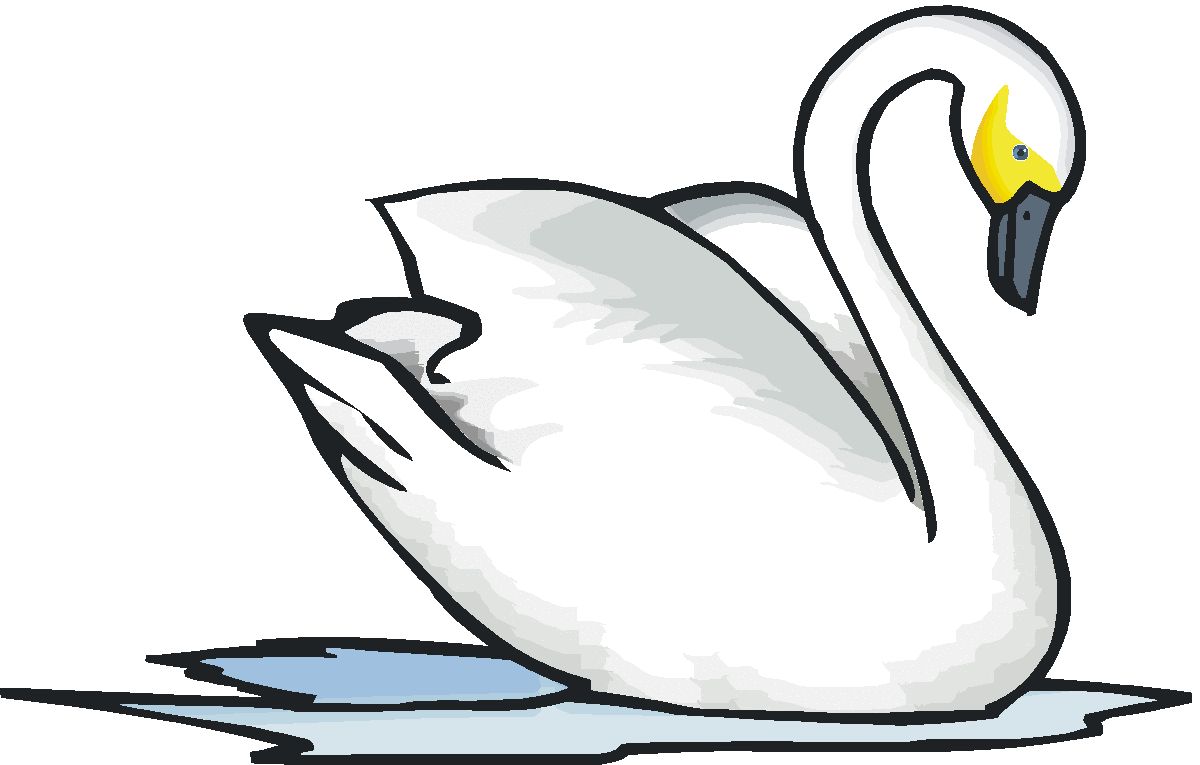 What words have a ‘sw’ blend?Would a dictionary help?What words have a ‘sw’ blend?Word Search for ‘sw’ Blend WordsMake a Flip BookAcrobats swingon the flying trapezeand swirl through the airwith the greatest of ease.Swishhhh...swansweetsweaterswellswingswimsweepQ P Q W S G D S B M X Z M X CJ L N W P Z U M W E E T D T ZY B E N A W S T Y E E C R N SU E U O M R D L Y U L G S E VP G R K S I R D T G B L W P FQ Z T B N E W K N T O E I Y QW Q N L T G K S Y I H I N C YD X I A W F P P C K T P G E EM J E E L C R D D L K R L V IY W D Y X P Y D S N R X R B DS T X F J D Q Q M T I D F Z JE G V J V I S P Y Z X T N I ZR J Z P B X T M E K V S I K UI E E T W M U O P A F L S U ST V P I E S M B A M S W E E TSWANSWEETSWEATERSWELLSWINGSWIMSWEEPsw Words you can do(Verbs) Words that are something(Nouns)Words that describe something(Adjectives)Not sure